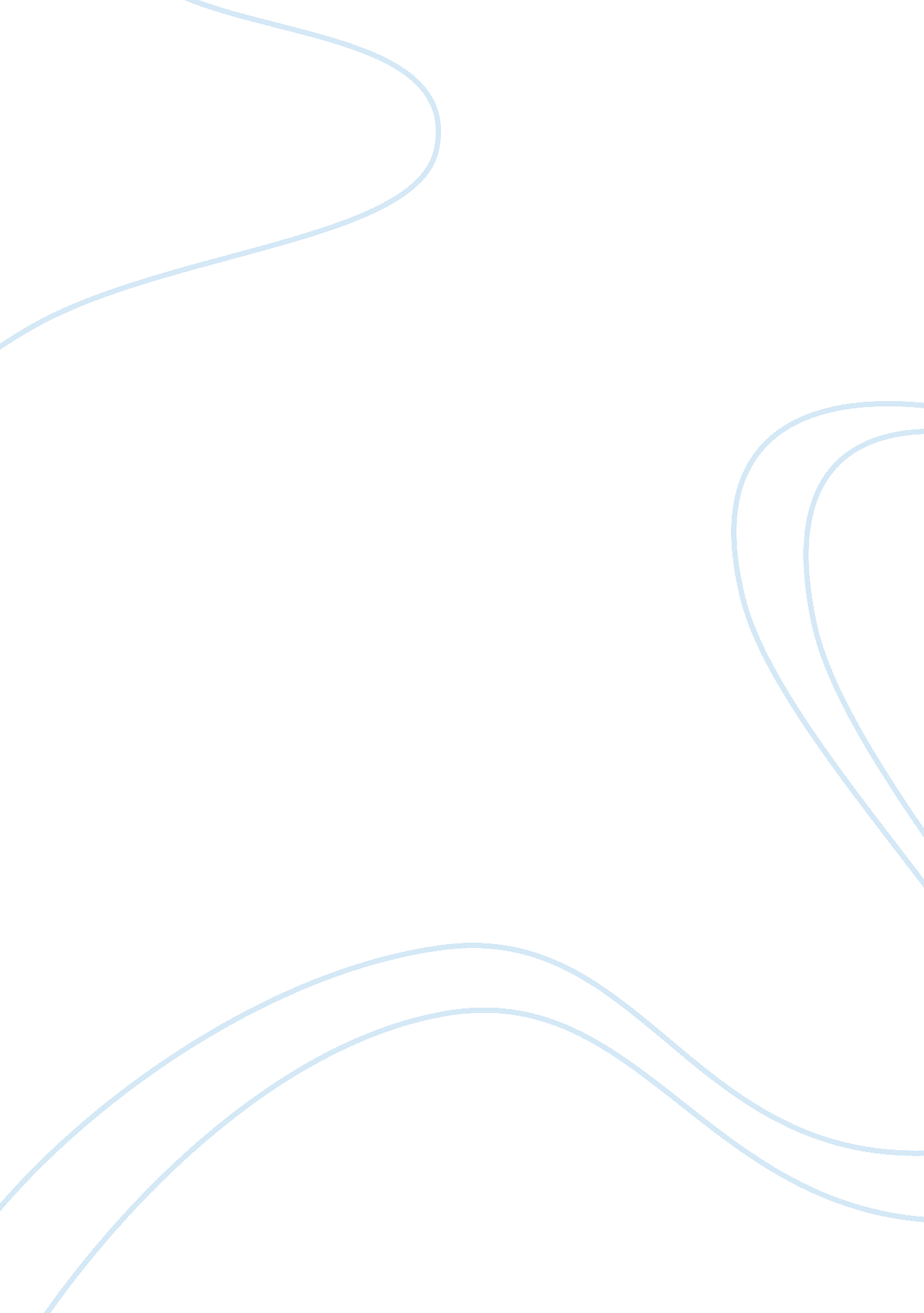 The boy in the striped pajamas chapters 1-10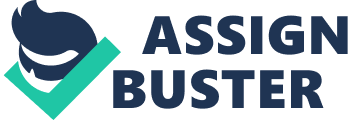 GreengrocerNoun-a retailer of fresh vegtables and fruitTartanNoun-wool, plaidCourgettesNoun-zucchiniForeseeableVerb-to see beforehandFuryNoun-HitlerOut-withNoun-name of concentration campLacqueredNoun-a whole lot of gelErgoAdverb/conjunction-thereforeSignalmanNoun-a person who's occupation is signalingIncredulousAdjective-not sure/questioningPlot for chapter 1Bruno finds Maria packing his bags and then moves to a new house. Plot for chapter 2Bruno doesn't like his new house because he can't go exploring. Plot for chapter 3Bruno sees the concentration camp through his window but doesn't know what it is. Plot for chapter 4Bruno talks to Gretel about the concentration camp and they try to figure out what it is. They think it's farm. Plot for chapter 5Bruno talks to his dad about the " farm" but rinks dad simply tells him not to worry about them because they aren't even humans. Plot for chapter 6Maria tells Bruno what his dad did for her and why she likes him(as a person). Plot for chapter 7Bruno makes a swing to play on but falls off and Pavel comes and helps him. Plot for chapter 8Bruno explains the situation with grandma. Plot for chapter 9Bruno goes exploring all the way to the fence. Plot for chapter 10Bruno meets a boy on the other side of the fence named Shumel and they become friends. ONTHE BOY IN THE STRIPED PAJAMAS CHAPTERS 1-10 SPECIFICALLY FOR YOUFOR ONLY$13. 90/PAGEOrder Now 